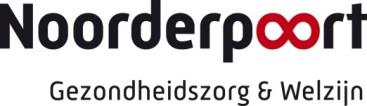 Bijlage:  Leerjaar 1                              BPV opdrachten Opdrachten:Voorbereiding BPV werkboekBijlage:  Leerjaar 1 BPV 1.0                         BPV opdrachten Opdrachten:Oriënterende opdracht Toegepaste Infectie Preventie in de tandartsenpraktijkOrganogram in de tandartsenpraktijkGedrag & communicatie